Observatório Escolar 2011 – ETEC JACINTO FERREIRA DE SÁ–OURINHOS-066Parecer Conclusivo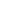 EntrevistaAnálise do ResultadoAvaliação do Observatório Escolar 2011 (Processo e Observadores)